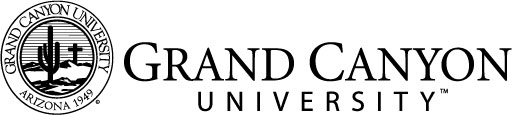 Class ProfileStudent NameEnglish Language LearnerGenderOtherAge Oral Language DevelopmentUses Phonics and Morphology to Decode WordsReading Lexile/ GradePerformance LevelWritten Expression LevelSocial/Pragmatic/Communication SkillsArturo YesMaleTier 2 RTI for readingGrade levelBelow grade levelNoBelow grade levelBelow grade levelGoodBertieNoFemaleNoneGrade levelAbove grade levelYesAbove grade levelBelow grade level-writing simple sentencesNeeds help resolving conflictsBeryl NoFemaleNOTE: School does not have gifted programGrade levelAbove grade levelYesAbove grade levelAbove grade levelGoodBrandie NoFemaleTier 2 RTI for mathGrade levelBelow grade levelNo; reads sight words onlyBelow grade levelBelow grade level-only writes name and sight wordsNeeds help with verbal and nonverbal signalsDessie NoFemaleTier 2 RTI for mathGrade levelAt grade levelYesAt grade levelBelow grade levelGoodDiana YesFemaleTier 2 RTI for readingGrade levelBelow grade levelNoBelow grade levelBelow grade levelGoodDonnie NoFemaleHearing aidsGrade levelBelow grade levelNoAt grade levelAbove grade levelGoodEduardo YesMaleTier 2 RTI for readingGrade levelAt grade levelYesBelow grade levelBelow grade level-writing simple sentencesGoodEmmaNoFemaleNoneGrade levelAbove grade levelYesAt grade levelAbove grade levelGoodEnrique NoMaleTier 2 RTI for readingOne year above grade levelAt grade levelNo; reads sight words only Below grade levelBelow grade levelGoodFatma YesFemaleTier 2 RTI for readingGrade levelAt grade levelYesBelow grade levelBelow grade level-only writes name and sight wordsNeeds help rephrasing when misunderstoodFrances NoFemaleDiabeticGrade levelAt grade levelYesAt grade levelAt grade levelGoodFrancesca NoFemaleNoneGrade levelAbove grade levelYesAt grade levelAbove grade levelNeeds help staying on topicFredrick NoMaleTier 3 RTI for reading and mathOne year above grade levelBelow grade levelNo; reads sight words onlyBelow grade levelBelow grade level-writing simple sentences Needs help with verbal and nonverbal signalsInes NoFemaleTier 2 RTI for mathGrade levelAbove grade levelYesBelow grade levelAt grade levelGoodJade NoFemaleNoneGrade levelAt grade level YesAt grade levelBelow grade levelGoodKent NoMaleNoneGrade levelAbove grade levelYesAt grade levelAbove grade levelGoodLolita NoFemaleNoneGrade levelBelow grade levelYesAt grade levelAt grade level GoodMaria NoFemaleNOTE: School does not have gifted programGrade levelAbove grade levelYesAt grade levelAbove grade levelGoodMasonNoMaleNoneGrade levelAt grade levelYesAt grade levelAt grade levelNeeds help staying on topic Nick NoMaleNOTE: School does not have gifted programGrade levelAbove grade levelYesAbove grade levelAbove grade levelNeeds help taking turns in conversationNoahNoMaleNoneGrade levelAt grade levelYesAt grade levelAt great levelGoodSharlene NoFemaleNoneGrade levelBelow grade levelNo; reads sight words onlyAbove grade levelAt great levelGoodSophiaNoFemaleNoneGrade levelAbove grade levelYesAt grade levelAt grade levelGoodStuart NoMaleAllergic to peanutsGrade levelAt grade levelYesAbove grade lev At grade level elAt grade levelGoodTerrence NoMaleNoneGrade levelAt grade levelYesAt grade levelBelow grade levelNeeds help resolving conflictsWade NoMaleNoneGrade levelBelow grade levelYesAt grade levelAt grade levelGoodWayne NoMaleTier 3 RTI for mathGrade levelBelow grade levelYesBelow grade level
At grade levelNeeds help rephrasing when misunderstoodWendell NoMaleTier 3 RTI for mathGrade levelAt grade levelYesBelow grade levelBelow grade levelGoodYung NoMaleNOTE: School does not have gifted programOne year below grade levelAt grade levelYesAbove grade levelBelow grade levelGood